від   04.04.2016  №  66(о)Про  завершення  опалювального сезону 2015-2016 року     Керуючись пунктами 19, 20 частини  четвертої статті 42 Закону України „Про місцеве самоврядування в Україні“, Законами України ,,Про житлово-комунальні послуги“,  ,,Про забезпечення санітарного та епідеміологічного благополуччя населення“,  Правилами надання послуг з централізованого опалення, постачання холодної та гарячої води і водовідведення, затвердженими постановою Кабінету Міністрів України від 01.07.05 №630, враховуючи лист обласної державної адміністрації від 04.04.16 №1543/47/2-16 ,,Про завершення опалювального сезону 2015/16 року“, виходячи з кліматичних  умов (+80 С протягом трьох діб):    1.  Комунальному підприємству Новоград-Волинської міської ради „Новоград-Волинськтеплокомуненерго“ завершити опалювальний сезон з 08.00 годин  07.04.2016 року (крім лікувальних корпусів міськрай ТМО).    2. Для споживачів з індивідуальним опаленням тривалість опалювального сезону у відповідності до розпорядження голови обласної державної адміністрації від 15.10.04 №302 становить сім місяців – з 1 жовтня по 30 квітня.    3. Контроль за виконанням цього розпорядження покласти на начальника управління житлово-комунального господарства, енергозбереження та комунальної власності міської ради Богданчука О.В.    Міський  голова                                                                              В.Л. Весельський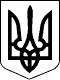 УКРАЇНА ЖИТОМИРСЬКА ОБЛАСТЬНОВОГРАД-ВОЛИНСЬКА МІСЬКА РАДАміський головаРозпорядження